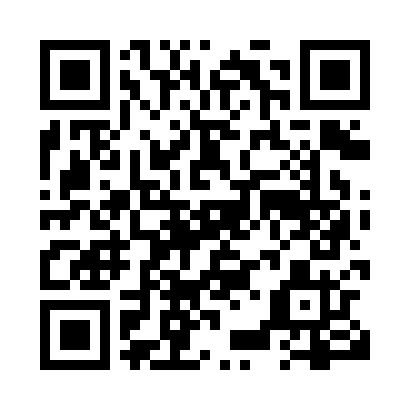 Prayer times for Claytonville, Saskatchewan, CanadaWed 1 May 2024 - Fri 31 May 2024High Latitude Method: Angle Based RulePrayer Calculation Method: Islamic Society of North AmericaAsar Calculation Method: HanafiPrayer times provided by https://www.salahtimes.comDateDayFajrSunriseDhuhrAsrMaghribIsha1Wed3:205:2612:596:088:3210:392Thu3:175:2412:596:098:3410:423Fri3:145:2212:586:108:3510:454Sat3:105:2012:586:118:3710:485Sun3:095:1912:586:128:3910:496Mon3:085:1712:586:148:4110:507Tue3:075:1512:586:158:4210:508Wed3:065:1312:586:168:4410:519Thu3:055:1112:586:178:4610:5210Fri3:045:0912:586:188:4710:5311Sat3:035:0812:586:198:4910:5412Sun3:025:0612:586:208:5110:5513Mon3:015:0412:586:218:5210:5514Tue3:015:0312:586:218:5410:5615Wed3:005:0112:586:228:5610:5716Thu2:594:5912:586:238:5710:5817Fri2:584:5812:586:248:5910:5918Sat2:574:5612:586:259:0010:5919Sun2:574:5512:586:269:0211:0020Mon2:564:5412:586:279:0411:0121Tue2:554:5212:586:289:0511:0222Wed2:554:5112:586:299:0611:0323Thu2:544:5012:586:309:0811:0324Fri2:544:4812:596:309:0911:0425Sat2:534:4712:596:319:1111:0526Sun2:534:4612:596:329:1211:0627Mon2:524:4512:596:339:1311:0628Tue2:524:4412:596:349:1511:0729Wed2:514:4312:596:349:1611:0830Thu2:514:4212:596:359:1711:0831Fri2:504:4112:596:369:1811:09